به نام ایزد  دانا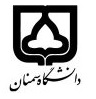                                                             (کاربرگ طرح درس)                   تاریخ بهروز رسانی: 1400دانشکده     مهندسی منابع طبیعی                                                                                  نیمسال دوم سال تحصیلبودجهبندی درسمقطع: کارشناسی   کارشناسی ارشد□  دکتری□مقطع: کارشناسی   کارشناسی ارشد□  دکتری□مقطع: کارشناسی   کارشناسی ارشد□  دکتری□تعداد واحد: نظری 2 عملی 1تعداد واحد: نظری 2 عملی 1فارسی: هوا و اقلیم‌شناسیفارسی: هوا و اقلیم‌شناسینام درسپیشنیازها و همنیازها: نداردپیشنیازها و همنیازها: نداردپیشنیازها و همنیازها: نداردپیشنیازها و همنیازها: نداردپیشنیازها و همنیازها: نداردلاتین: Meteorology and Climatologyلاتین: Meteorology and Climatologyنام درسشماره تلفن اتاق: 02333624250شماره تلفن اتاق: 02333624250شماره تلفن اتاق: 02333624250شماره تلفن اتاق: 02333624250مدرس/مدرسین: مجید محمدیمدرس/مدرسین: مجید محمدیمدرس/مدرسین: مجید محمدیمدرس/مدرسین: مجید محمدیمنزلگاه اینترنتی:منزلگاه اینترنتی:منزلگاه اینترنتی:منزلگاه اینترنتی:پست الکترونیکی: majid.mohammady@semnan.ac.irپست الکترونیکی: majid.mohammady@semnan.ac.irپست الکترونیکی: majid.mohammady@semnan.ac.irپست الکترونیکی: majid.mohammady@semnan.ac.irبرنامه تدریس در هفته و شماره کلاس:برنامه تدریس در هفته و شماره کلاس:برنامه تدریس در هفته و شماره کلاس:برنامه تدریس در هفته و شماره کلاس:برنامه تدریس در هفته و شماره کلاس:برنامه تدریس در هفته و شماره کلاس:برنامه تدریس در هفته و شماره کلاس:برنامه تدریس در هفته و شماره کلاس:اهداف درس: آشنایی دانشجویان با مفاهیم، پارامترها و کاربردهای هوا و اقلیم‌شناسی در طبیعت و محیط زیستاهداف درس: آشنایی دانشجویان با مفاهیم، پارامترها و کاربردهای هوا و اقلیم‌شناسی در طبیعت و محیط زیستاهداف درس: آشنایی دانشجویان با مفاهیم، پارامترها و کاربردهای هوا و اقلیم‌شناسی در طبیعت و محیط زیستاهداف درس: آشنایی دانشجویان با مفاهیم، پارامترها و کاربردهای هوا و اقلیم‌شناسی در طبیعت و محیط زیستاهداف درس: آشنایی دانشجویان با مفاهیم، پارامترها و کاربردهای هوا و اقلیم‌شناسی در طبیعت و محیط زیستاهداف درس: آشنایی دانشجویان با مفاهیم، پارامترها و کاربردهای هوا و اقلیم‌شناسی در طبیعت و محیط زیستاهداف درس: آشنایی دانشجویان با مفاهیم، پارامترها و کاربردهای هوا و اقلیم‌شناسی در طبیعت و محیط زیستاهداف درس: آشنایی دانشجویان با مفاهیم، پارامترها و کاربردهای هوا و اقلیم‌شناسی در طبیعت و محیط زیستامکانات آموزشی مورد نیاز:امکانات آموزشی مورد نیاز:امکانات آموزشی مورد نیاز:امکانات آموزشی مورد نیاز:امکانات آموزشی مورد نیاز:امکانات آموزشی مورد نیاز:امکانات آموزشی مورد نیاز:امکانات آموزشی مورد نیاز:امتحان پایانترمامتحان میانترم ارزشیابی مستمر(کوئیز)ارزشیابی مستمر(کوئیز)فعالیتهای کلاسی و آموزشیفعالیتهای کلاسی و آموزشینحوه ارزشیابینحوه ارزشیابی601510101515درصد نمرهدرصد نمره1- هوا و اقلیم‌شناسی، امین علیزاده، فرهاد موسوی و غلامعلی کمالی، انتشارات دانشگاه فردوسی مشهد2- مبانی آب و هواشناسی، محمدرضا کاویانی و بهلول علیجانی، انتشارات سمت1- هوا و اقلیم‌شناسی، امین علیزاده، فرهاد موسوی و غلامعلی کمالی، انتشارات دانشگاه فردوسی مشهد2- مبانی آب و هواشناسی، محمدرضا کاویانی و بهلول علیجانی، انتشارات سمت1- هوا و اقلیم‌شناسی، امین علیزاده، فرهاد موسوی و غلامعلی کمالی، انتشارات دانشگاه فردوسی مشهد2- مبانی آب و هواشناسی، محمدرضا کاویانی و بهلول علیجانی، انتشارات سمت1- هوا و اقلیم‌شناسی، امین علیزاده، فرهاد موسوی و غلامعلی کمالی، انتشارات دانشگاه فردوسی مشهد2- مبانی آب و هواشناسی، محمدرضا کاویانی و بهلول علیجانی، انتشارات سمت1- هوا و اقلیم‌شناسی، امین علیزاده، فرهاد موسوی و غلامعلی کمالی، انتشارات دانشگاه فردوسی مشهد2- مبانی آب و هواشناسی، محمدرضا کاویانی و بهلول علیجانی، انتشارات سمت1- هوا و اقلیم‌شناسی، امین علیزاده، فرهاد موسوی و غلامعلی کمالی، انتشارات دانشگاه فردوسی مشهد2- مبانی آب و هواشناسی، محمدرضا کاویانی و بهلول علیجانی، انتشارات سمتمنابع و مآخذ درسمنابع و مآخذ درستوضیحاتمبحثشماره هفته آموزشیکلیات و تعاریف (اتمسفر، لایه‌های اتمسفر، هواشناسی، اقلیم)1انواع ایستگاه‌های هواشناسی- تابش خورشیدی، تعاریف و قوانین آن، بیلان تابش خورشیدی2عناصر هواشناسی (دما، رطوبت، ابر و ...). تاثیر انسان بر جو، آلاینده‌های هوا3دمای هوا، گرادیان دما، وارونگی دما و اثرات آن4انرژی گرمایی در جو و انتقال گرما، توازن دمایی جو، اثر گلخانه‌ای5ابزارهای دماسنجی، تییرات روزانه و فصلی دما، تغییرات عمودی و افقی دما6فشار هوا و تغییرات زمانی و مکانی آن، نقشه‌های هم‌فشار، مراکز فشار موثر بر اقلیم ایران7باد و نیروهای موثر بر جریان هوا، گردش عمومی جو، تقسیم‌بندی بادها8رسم گلباد و اندازه‌گیری مشخصات باد9رطوبت و بخار آب، تبخیر و میعان، تبخیر و تعرق پتانسیل و واقعی، توزیع بخار در جو،10اندازه‌گیری رطوبت و اصطلاحات مرتبط با آن (ظرفیت اشباع، نقطه شبنم، رطوبت مطلق و ...)11بارش و انواع آن، اندازه‌گیری بارش، بارورسازی ابرها12تغییرات افقی و عمودی بارش، نقشه‌های هم‌بارش، نظام‌های بارندگی13توده‌ها و جبهه‌های هوا، طبقه‌بندی توده‌ها و جبهه‌ها،14تبخیر و تعرق پتانسیل و واقعی، مدل‌های تخمین تبخیر و تعرق15اقلیم‌شناسی، معرفی مدل‌های معمول در پهنه‌بندی اقلیمی با تاکید بر منابع طبیعی و محیط زیست16آشنایی با ابزار هواشناسی، تجزیه و تحلیل داده‌های هواشناسی، بازدید از یک ایستگاه هواشناسیعملی